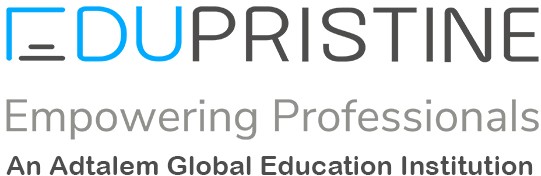 US Certified Management Accountant - Budgeting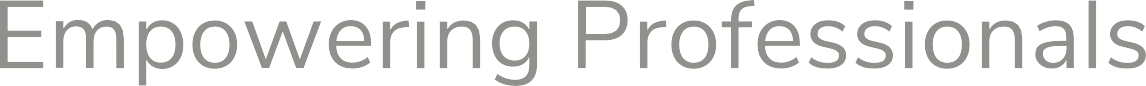 Thank You!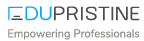 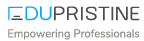 